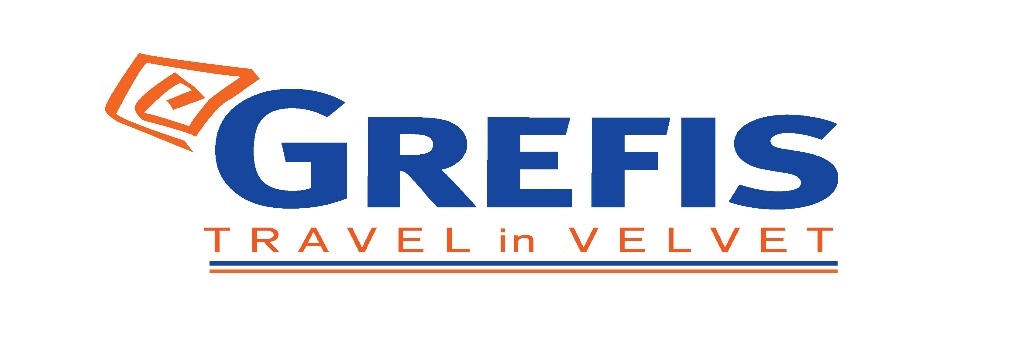            Μητροπόλεως 26-28, (8ος όρ. )Αθήνα 105 63Τηλέφωνο: 210 3315621Φαξ: 210 3315623 – 4Email: info@grefis.gr ΠΑΣΧΑ ΣΤΗ ΡΩΜΗ - 5ημ.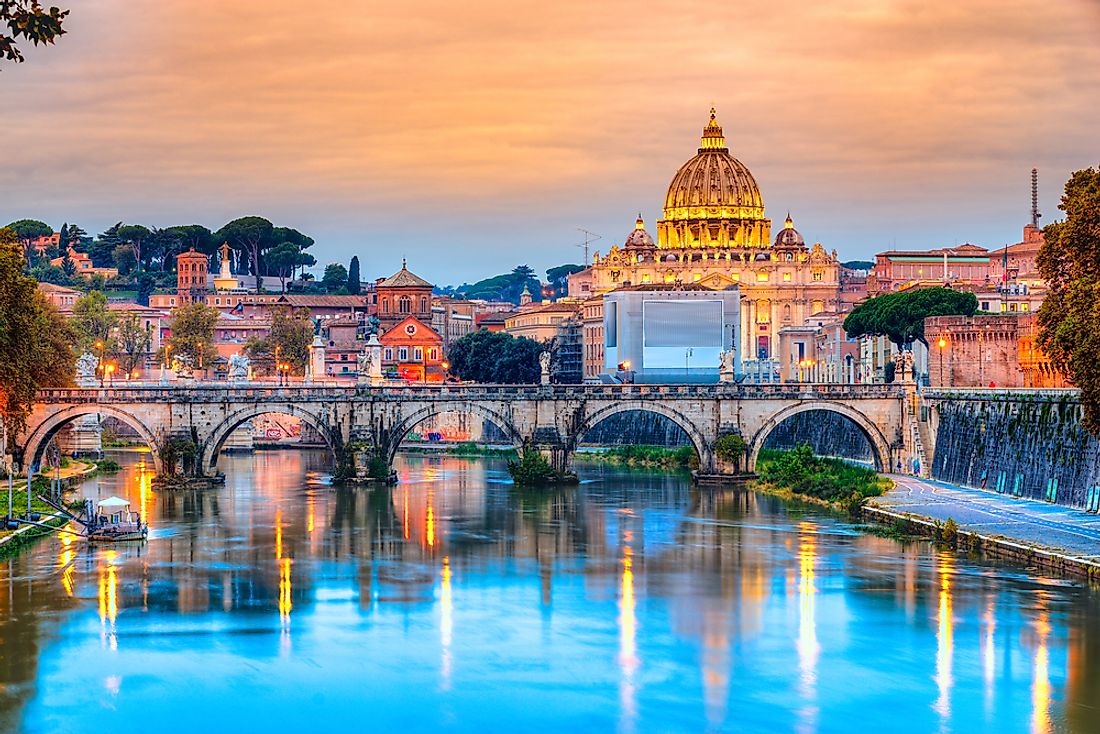 Με δώρα την εκδρομή στη Φλωρεντία& τη μεταφορά στην Ορθόδοξη Εκκλησία Αγ.Θεοδώρου για την Αναστάσιμη λειτουργία  Ξενάγηση ιστορικού κέντρου της πόλης, Ρωμαικό αμφιθέατρο Κολοσσαίο, Piazza Venezia, Fontana di Trevi, Πάνθεον, Piazza Navona, Τραστέβερε,  Μουσεία Βατικανού, Φλωρεντία                          Αναχωρήσεις:  2,3,7,8 Μαΐου ’24 1η μέρα: ΑΘΗΝΑ – ΡΩΜΗ ( ξενάγηση πόλης) CIRCO MASSIMO , ΡΩΜΑΙΚΟ ΑΜΦΙΘΕΑΤΡΟ ΚΟΛΟΣΣΑΙΟ, FORI IMPERIALI, ΠΛΑΤΕΙΑ ΒΕΝΕΤΙΑΣ  Συγκέντρωση στο αεροδρόμιο και πτήση για την πρωτεύουσα της Ιταλίας, τη Ρώμη. Η ξενάγησή μας στην «Αιώνια Πόλη» θ’ αρχίσει με την περιοχή του Eur  και καθώς κατευθυνόμαστε προς το Ιστορικό κέντρο θα θαυμάσουμε το Circo Massimo το μεγαλύτερο ιπποδρόμιο του κόσμου με 300.000 θεατές. Στην συνέχεια θα καταλήξουμε στο Κολοσσαίο .Το μεγαλύτερο σωζόμενο αρχαίο ρωμαϊκό αμφιθέατρο του κόσμου. Κάποτε αντηχούσαν οι κραυγές των μονομάχων και τα ουρλιαχτά του όχλου, ενώ αργότερα οι χτύποι των σφυριών που αφαιρούσαν τους πλίνθους και τα μάρμαρα που το διακοσμούσαν για να χτιστούν εκκλησίες και παλάτια της παπικής Ρώμης. Περνώντας από την Οδό των Αυτοκρατορικών Αγορών (Fori Imperiali) στην καρδιά της αρχαίας Ρώμης, θα φτάσουμε στον λόφο του Καπιτωλίου και στην Πιάτσα Βενέτσια με το ογκώδες μνημείο αφιερωμένο στον Βίκτωρα Εμμανουήλ Β΄, τον πρώτο βασιλιά της ενωμένης Ιταλίας, στην  οποία βρίσκεται και το μνημείο του Άγνωστου Στρατιώτη. Ελεύθερος χρόνος στο κέντρο της πόλης,  μεταφορά και τακτοποίηση στο ξενοδοχείο.Για το βράδυ σας προτείνουμε να απολαύσετε  την «Αιώνια Πόλη» ,όπως της αξίζει, με φωτισμούς και χρώματα που θα σας μείνουν αξέχαστα. Θα διασχίσουμε τη Βία Βένετο  με τα φημισμένα καφέ και ξενοδοχεία,  θα δούμε τη πιάτσα Μπαρμπερίνι με  την κρήνη του Τρίτωνα, θα ανέβουμε έναν από τους 7 μυθικούς λόφους, τον Κυρηνάλιο, όπου δεσπόζει το προεδρικό μέγαρο και στη συνέχεια θα κατευθυνθούμε στη πιάτσα Βενέτσια  με το μοναδικά φωτισμένο μνημείο ενώσεως της Ιταλίας. Τέλος θα καταλήξουμε σε μία από τις πιο γραφικές και κοσμοπολίτικες γειτονιές της Ρώμης όπου θα  έχουμε χρόνο για  φαγητό ή ποτό. Διανυκτέρευση.2η μέρα: PIAZZA DEL POPOLO  – ΠΛΑΤΕΙΑ ΒΕΝΕΤΙΑΣ – FONTANA DI TREVI – ΠΑΝΘΕΟΝ – ΠΛΑΤΕΙΑ ΝΑΒΟΝΑ – ΤΡΑΣΤΕΒΕΡΕ Πρόγευμα στο ξενοδοχείο. Αναχώρηση για μια μοναδική περιπατητική ξενάγηση , ξεκινώντας  απο την Πλατεία Πόπολο ( Piazza del Popolo) θα  περάσουμε στην Πλατεία της Ισπανίας με τα διάσημα  σκαλιά (Piazza di Spagna) , την Φοντάνα ντι Τρέβι για να ρίξετε το καθιερωμένο νόμισμα, το Πάνθεον, την Πλατεία Ναβόνα με το συντριβάνι των τεσσάρων ποταμών. Στο τέλος της υπέροχης περιηγητική μας βόλτας στη καρδιά της πόλης ,  Θα καταλήξουμε στο φημισμένο Τραστέβερε την μεσαιωνική συνοικία της Ρώμης με τα παραδοσιακά εστιατόρια. Ελεύθερος χρόνος, διανυκτέρευση.
Σημείωση:  Για τους ταξιδιώτες του Πάσχα,  το Μεγάλο Σάββατο  θα  γίνει  μεταφορά  για την παρακολούθηση  της αναστάσιμης  λειτουργίας  στην ορθόδοξη εκκλησία του Αγίου  Θεοδώρου του Τήρωνος. Κατά  την παράδοση λέγεται ότι  σε  αυτή την εκκλησία οι ιδρυτές  της  «αιώνιας πόλης» Ρέμος και Ρωμύλος τρέφονταν από την λύκαινα. Από τον 6ο αιώνα  χρησιμοποιήθηκε σαν Χριστιανικός Ναός και αποτελεί ιστορικό, αρχαιολογικό μνημείο. Το 2000 μετά από αίτηση  του Μητροπολίτη Ιταλίας κ.Γεννάδιου προς το Βατικανό η εκκλησία παραχωρήθηκε στον Οικουμενικό Πατριάρχη Βαρθολομαίο.   3η μέρα: ΡΩΜΗ - (Μουσεία Βατικανού – Βασιλική Αγ. Πέτρου) Πρωινό στο  ξενοδοχείο. Σήμερα προτείνουμε ξενάγηση στο ανεξάρτητο κρατίδιο του Βατικανού, για να ξεναγηθούμε στα περίφημα μουσεία του, με εκθέματα που περιλαμβάνουν διάσημα αγάλματα του αρχαίου κόσμου και της Αναγέννησης, όπως το σύμπλεγμα του Λαοκόωντα, τον Απόλλωνα του Μπελβεντέρε, έργα των Τζιότο, Ραφαήλ, Ντα Βίντσι, Καραβάτζιο κ.ά. Περνώντας από τους περίφημους Διαδρόμους των Κηροπηγίων, των Ταπισερί, των Γεωγραφικών Χαρτών και τις Αίθουσες με τις νωπογραφίες του Ραφαήλ, θα καταλήξουμε στην Καπέλα Σιστίνα με τη θρυλική οροφή ζωγραφισμένη από τον Μιχαήλ Άγγελο. Ακολούθως, θα περάσουμε στη μεγαλόπρεπη Βασιλική του Αγίου Πέτρου, τη μεγαλύτερη εκκλησία του κόσμου, χτισμένη πάνω στον τάφο του Αποστόλου Πέτρο όπου μεταξύ των άλλων θα δούμε την Πιετά του Μιχαήλ Άγγελου και το κιβώριο που δεσπόζει πάνω από τον παπικό βωμό, έργο του Μπερνίνι. Διανυκτέρευση.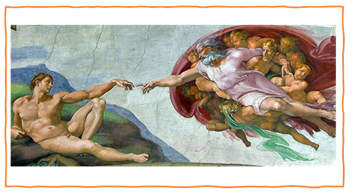 4η μέρα: ΡΩΜΗ - ΦΛΩΡΕΝΤΙΑ (ξενάγηση)Πρωινό στο ξενοδοχείο. Αναχώρηση για την ολοήμερη εκδρομή στην πρωτεύουσα της Τοσκάνης, τη μαγευτική Φλωρεντία. Στην ξενάγησή μας θα δούμε την Πιάτσα Σαν Τζιοβάνι με το Βαπτιστήριο του Αγίου Ιωάννη και τον αναγεννησιακό Καθεδρικό Ναό Σάντα Μαρία Ντελ Φιόρε, με τον περίφημο τρούλο του Μπρουνελέσκι. Συνεχίζοντας, θα κατέβουμε ως την Πιάτσα ντε λα Σινιορία, που στολίζει το σιντριβάνι του Ποσειδώνα και αντίγραφο του αγάλματος του Δαβίδ του Μιχαήλ Άγγελου. Εδώ βρίσκεται το Παλάτσο Βέκιο, που στεγάζει σήμερα το Δημαρχείο της πόλης, και η Λότζα με αγάλματα σπουδαίων Φλωρεντίνων γλυπτών. Συνεχίζουμε για την περίφημη Πινακοθήκη Ουφίτσι, την ξακουστή και πολύ φωτογραφημένη γέφυρα Πόντε Βέκιο με τα αμέτρητα κοσμηματοπωλεία, και την Πιάτσα Ρεπούμπλικα, μία από τις κεντρικότερες πλατείες της Φλωρεντίας, με τη χαρακτηριστική αψίδα Αρκόνε και τα ιστορικά καφέ Gilli και Paszkowski. Χρόνος ελεύθερος για ψώνια στην αγορά του Σαν Λορέντζο ή επίσκεψη στο Παλάτσο Πίττι, την πολυτελή κατοικία των Μεδίκων. Αργά το απόγευμα επιστροφή στο ξενοδοχείο μας . Διανυκτέρευση.5η μέρα: ΡΩΜΗ(ελεύθερη μέρα) – ΑΘΗΝΑ   Πρωινό στο ξενοδοχείο. Ημέρα ελεύθερη ως την ώρα που θα μεταφερθούμε στο αεροδρόμιο για την πτήση επιστροφής μας στην Αθήνα. Grand Hotel Fleming 4*                                                                                  Early BookingΤιμή κατ’ άτομο σε δίκλινο                                          695€                    745€Τιμή σε μονόκλινο                                                          945€                    995€Παιδικό σε τρίκλινο (έως 12 ετών)                             595€                    645€Φόροι αεροδρομίων & ξενοδοχείων                         245€                    245€ Hotel Cicerone 4* (κεντρικό)                                                                                   Early BookingΤιμή κατ’ άτομο σε δίκλινο                                          735€                   795€Τιμή σε μονόκλινο                                                          1085€               1145€Παιδικό σε τρίκλινο (έως 12 ετών)                             625€                    685€Φόροι αεροδρομίων & ξενοδοχείων                         245€                    245€ Σημείωση :Το Early booking ισχύει για  περιορισμένο αριθμό  θέσεων (10 με 15 πρώτες συμμετοχές). H παιδική τιμή αφορά παιδιά μέχρι 12 ετών με δύο ενήλικες.Περιλαμβάνονται: Αεροπορικά εισιτήρια οικονομικής θέσης Αθήνα – Ρώμη – Αθήνα με την Sky Express. Διαμονή σε ξενοδοχείο 4* της επιλογής σας: (Hotel Cicerone ή Grand Hotel Fleming) ή παρόμοια. Πρωινό μπουφέ καθημερινά. Περιηγήσεις, εκδρομές, ξεναγήσεις, όπως αναφέρονται στο αναλυτικό πρόγραμμα της εκδρομής. Μονοήμερη εκδρομή στη Φλωρεντία.Μεταφορές, μετακινήσεις με πολυτελές κλιματιζόμενο πούλμαν του γραφείου μας.Έμπειρος τοπικός ελληνόφωνος αρχηγός/ξεναγός.Ασφάλεια αστικής/επαγγελματικής ευθύνης. Μια χειραποσκευή μέχρι 8 κιλά. Μια βαλίτσα μέχρι 20 κιλά. Φ.Π.Α. Δεν περιλαμβάνονται: Φόροι αεροδρομίων & ξενοδοχείων (245€).Checkpoints (25€).Είσοδος στο μουσείο του Βατικανού (75€ για τους ενήλικές και 60€ για παιδιά μέχρι 18 ετών. Η τιμή περιλαμβάνει την είσοδο στο Βατικανό, το κόστος της  κράτησης στα Μουσεία, ακουστικά  και  την ξενάγηση από τοπικό ελληνόφωνο ξεναγό).  Είσοδοι σε μουσεία, αρχαιολογικούς χώρους και γενικά όπου απαιτείται. Ότι αναφέρεται ως προαιρετικό ή προτεινόμενο.Προαιρετική ασφάλεια Covid-19 (20€).  Σημαντική Σημείωση : Αναχωρήσεις απο όλη την Ελλάδα : Για τους επιβάτες που ταξιδεύουν με τη Sky Express, και επιθυμούν να ταξιδέψουν με εσωτερικές πτήσεις, το επιπλέον κόστος για όλη την Ελλάδα είναι από 100€.ΠΤΗΣΕΙΣ :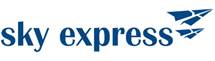 ΑΘΗΝΑ- ΡΩΜΗ GQ 820    10.55-12.00ΡΩΜΗ -ΑΘΗΝΑ  GQ 821   13.00-15.55 *Η πτήση Αθήνα-Ρώμη στις 8/5 είναι στις 12.05-13.10*Η πτήση Ρώμη-Αθήνα στις 8/5 είναι στις 13.00-15.55